James Schumer MD of ReVision LASIK and Cataract Center is the first practice/surgeon in central Ohio to offer the Femtosecond Laser Platform, the Latest Advance in Laser Eye SurgeryThe New VICTUS™ Femtosecond Laser Platform, from Bausch + Lomb and Technolas™ Perfect Vision, is designed to support a Positive Patient Experience and Outstanding Visual Results for Cataract and LASIK procedures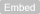 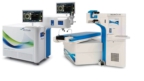 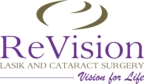 COLUMBUS, Ohio, March 7, 2013 /PRNewswire/ -- James Schumer MD of ReVision LASIK and Cataract Center, a leading comprehensive ophthalmology practice with surgery centers in Columbus and Mansfield, Ohio, announced today that the facility now offers eye surgery for cataracts and LASIK with an advanced laser system, the VICTUS™ Femtosecond Laser Platform. The VICTUS laser is designed to provide greater precision compared to manual cataract and refractive surgery techniques."At ReVision, we are very excited to be the first practice in central Ohio to offer our patients this laser technology that allows cataract and LASIK procedures to be more precise and accurate. We are dedicated to the latest advancements in vision correction and the VICTUS Femtosecond Laser certainly fits with this stance. With the VICTUS platform, we are able to automate some of the steps that we have commonly performed manually," said James Schumer MD. "While we have performed thousands of successful cataract and LASIK surgeries, the VICTUS platform helps us to improve the procedures to give our patients the best outcomes possible."The VICTUS platform features a sophisticated, curved patient interface with computer-monitored pressure sensors designed to provide the most comfort during the procedure. "The VICTUS platform also offers me real-time, three-dimensional imaging of the eye to aid in planning and monitoring the operation. The laser itself has a rapid pulse rate that allows the portion of the cataract and/or LASIK procedure performed on the VICTUS to be completed in just a few seconds," said James Schumer MD."Everything about the VICTUS laser platform was designed to give us a greater degree of control and more real-time information during the procedure," said James Schumer MD. "VICTUS enhances our ability to offer the latest, most advanced surgery to our cataract and LASIK patients and to give them the results this community has come to expect from us."About Femtosecond Lasers
Femtosecond lasers emit optical pulses of extremely short duration in the domain of femtoseconds, as short as one-quadrillionth of a second. These ultra-short pulses do not transfer heat or shock to the material being cut and can make surgical incisions with extreme precision. The technology was developed in the early 1990s at the University of Michigan Engineering Center. The first commercial platform was introduced in 2002 and the original approval was for flap creation during LASIK surgery. Recent platform approvals have been expanded to include additional corneal/therapeutic procedures and cataract applications.SOURCE ReVision LASIK and Cataract Center

RELATED LINKS
http://www.revisioneyes.com